Муниципальное образованиегородской округ город Торжок Тверской областиТоржокская городская ДумаР Е Ш Е Н И Е27.12.2023											  № 245О внесении изменений в решение 
Торжокской городской Думыот 20.02.2008 № 130Руководствуясь постановлением Правительства Тверской области 
от 22.12.2023 № 645 «О поощрении региональных и муниципальных управленческих команд в 2023 году» в соответствии со статьей 22 
Федерального закона от 02.03.2007 № 25-ФЗ «О муниципальной службе 
в Российской Федерации», статьей 6 Закона Тверской области от 09.11.2007 
№ 121-ЗО «О регулировании отдельных вопросов муниципальной 
службы в Тверской области», Уставом муниципального образования 
городской округ город Торжок Тверской области, Торжокская городская Дума
р е ш и л а:Внести в Положение о регулировании отдельных вопросов муниципальной службы в муниципальном образовании город Торжок, утвержденное решением Торжокской городской Думы от 20.02.2008 № 130 
(в редакции решений Торжокской городской Думы от 24.09.2008 № 156, 
от 12.04.2011 № 32, от 18.10.2011 № 65, от 23.12.2011 № 78, от 23.12.2011 № 80, 
от 27.03.2012 № 101, от 29.08.2012 № 119, от 24.10.2012 № 131, от 26.03.2013 
№ 164, от 24.04.2013 № 171, от 02.04.2015 № 299, от 25.08.2015 № 328, 
от 24.03.2016 № 22, от 27.04.2016 № 33, от 26.01.2017 № 73, от 18.05.2017 № 90, 
от 24.10.2017 № 116, от 24.10.2018 № 170, от 14.02.2019 № 189, от 24.12.2019 
№ 237, от 21.05.2020 № 260, от24.12.2020№ 19, от 01.11.2022 № 147, от 14.02.2023 № 173 и от 29.08.2023 № 219) изменения:дополнить статью 13 пунктом 18 следующего содержания:«18. За счет средств межбюджетного трансферта (дотации, гранта) из областного бюджета Тверской области на выплаты стимулирующего характера муниципальной управленческой команде муниципального образования город Торжок за достижение показателей эффективности деятельности высшего должностного лица Тверской области и исполнительных органов Тверской области (далее – достижение показателей) муниципальному служащему может выплачиваться поощрение.Персональный состав муниципальной управленческой команды, размер поощрения определяются представителем нанимателя (работодателем) с учетом вклада конкретного лица в достижение показателей. В случае, если член управленческой команды в период достижения показателей осуществлял деятельность в другом органе местного самоуправления города Торжка, в том числе при осуществлении реорганизации органа местного самоуправления, размер поощрения определяется представителем нанимателя (работодателем) такого лица с учетом мнения предыдущего представителя нанимателя (работодателя).Не допускается снижение иных выплат в связи с выплатой поощрения, предусмотренного настоящим пунктом.».Настоящее решение вступает в силу со дня его официального опубликования и распространяется на правоотношения, возникшие с 25 декабря 2023 года, подлежит размещению на официальных сайтах администрации города Торжка и Торжокской городской Думы в информационно-телекоммуникационной сети Интернет.Председатель Торжокской городской Думы		                    С.А. ДорогушВрио Главы города Торжка 						        А.С. Борунова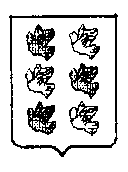 